Уважаемые  родители!      В рамках государственной программы города Москвы «Информационный город (2012 — 2018 годы)» уже более 450 000 школьников используют электронную карту для получения услуг в образовательных организациях.Питание.     С помощью электронной карты учащиеся получают возможность пользоваться различными услугами на территории школы и оплачивать питание, не прибегая к наличному расчёту.                Электронной картой можно будет платить за школьные обеды – их стоимость будет списываться с лицевого счёта на карте. Исключение расчёта наличными деньгами в школе – одно из главных преимуществ данной системы. Ребёнок не получает деньги на руки. Средства, перечисленные родителями на карту, хранятся на лицевом счёте в виде баллов. При этом вы всегда будете знать, как и на что ваш ребёнок их потратил.          Специальное оборудование, установленное в столовой, позволяет автоматизировать сложный процесс организации питания и учета льготников. Родитель всегда может посмотреть, чем питается его ребенок.Услуга - льготное питание :- ведение единой базы льготников;- персонализированный учет потребленного льготного питания на основе    фактического присутствия в школе и получения питания в столовой;- автоматизация отчетности на всех уровнях и т.д.Проход в образовательную организацию.       Новая услуга существенно изменит и пропускную систему в учебных заведениях. Чтобы попасть в здание школы, учащемуся необходимо будет иметь при себе личную электронную карту. На входе школы устанавливаются турникеты, для прохода через которые необходимо приложить к считывающему устройству персональную электронную карту учащегося или сотрудника школы. Фотография посетителя отображается на экране монитора сотрудника охраны. В момент прохода в школу и на выходе ребенка из школы родители получают информацию о его местонахождении. Если ребенок оставил карту дома, ему выдадут  временную карту. Такой пропускной режим позволит не только усилить систему безопасности, но и поможет контролировать посещаемость школы учениками.        О входе и выходе ребёнка из школы родители будут узнавать также при помощи автоматических оповещений.Бесплатная услуга информирования.Что это????1. Информирование о времени входа и выхода Вашего ребенка из школы.2.Информация о питании Вашего ребенка в столовой:- время обеда, -стоимость обеда, -детализация покупок,-доступный баланс на лицевом счете.Способы информирования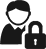 В личном кабинете на портале государственных и муниципальных услуг города Москвы (МПГУ)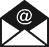 В виде email- сообщений (услугу необходимо подключать в школе)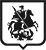 С помощью мобильного приложения Госуслуги города Москвы     С 1 сентября вместо СМС-оповещений о проходе и питании детей в школах Москвы можно настроить email и push-уведомления.    Push-уведомления – короткие сообщения, всплывающие на экране мобильного устройства. Для электронной карты в образовании - это уведомления о посещении и питании ребенка в школе через мобильное приложение «Госуслуги Москвы».Актуальная информация по проекту, а также подробные инструкции по подключению и использованию сервисов информирования и пополнения размещены на сайте SCHOOLCARD.MOS.RU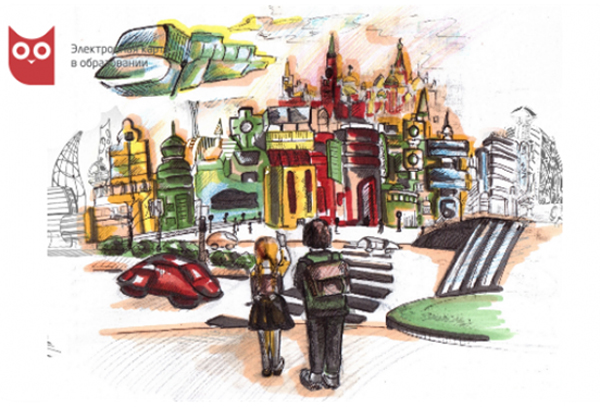 Электронная картав образовании – своеобразный эквивалентудостоверения  школьника иудобный платёжный инструмент.